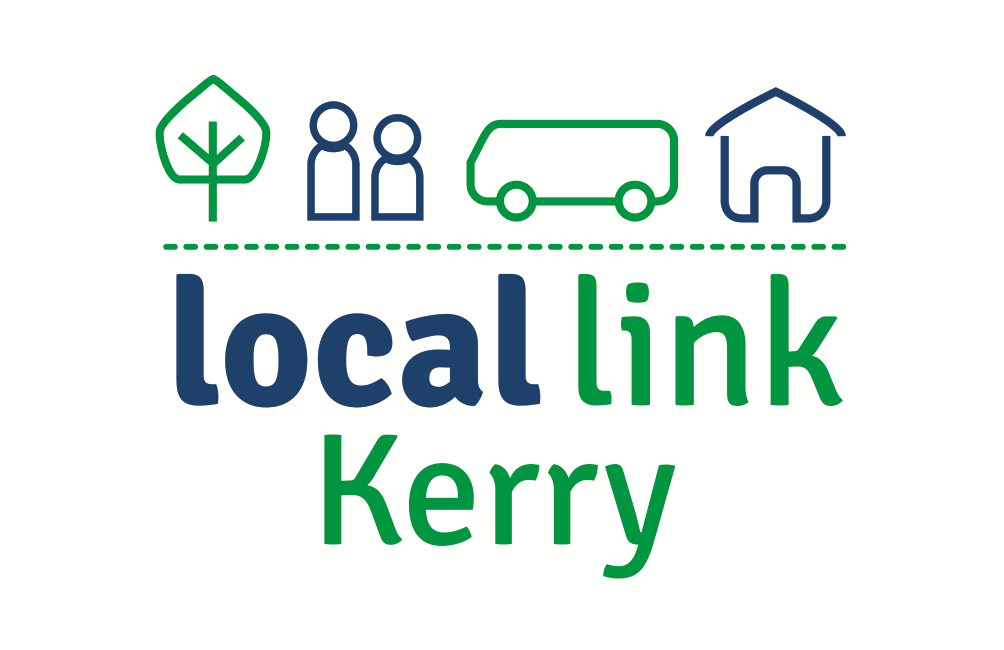 College or Training Centre Questionnaire 2019Name: __________________________________________      What College/Training Centre do you attend?How many days a week do you attend? What time do you need to reach your destination? Other (Please State) What time are you finished?Other (Please State) What is your primary mode of transport to your College/Training centre?Other (Please State) From where do you regularly travel to your College/Training centre?Please State Town/Village How would you rate the convenience of your chosen method of transport?Comment:  Is public transport your first choice for travel to your educational/training centre.If Public Transport is your first choice, please state why?Comment:  If Public Transport is not your first choice, please state why?Comment:   If provided, would you avail of a Park and Ride facility on the outskirts of Tralee?Please complete and return to servicedev@locallinkkerry.ieSigned: _____________________________   Date: _________________________